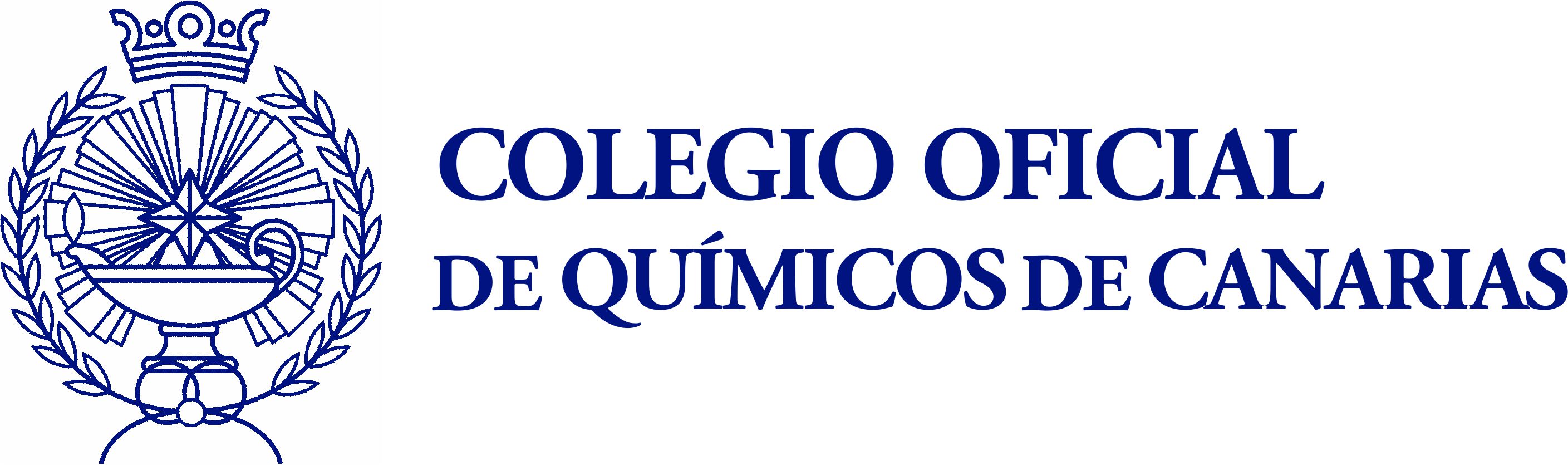 BAREMO PARA LA PROPUESTA DE CANDIDADOS AL PREMIO SAN ALBERTO MAGNO A TESIS DOCTORALES CONVOCADOS POR EL COQC El abajo firmante declara que son ciertos los datos que figuran en este impreso, asumiendo en caso contrario las responsabilidades que pudieran derivarse de las inexactitudes que consten en el mismo. Este impreso se presenta sin perjuicio de que en el proceso de evaluación se pueda requerir al interesado para ampliar la información aquí contenida.	En 			a	de			de 2020	Fdo.: Anexo 1____[1] Se debe indicar el capítulo concreto de la Tesis Doctoral en el que aparece cada publicación.[2] En el caso de tratarse de reviews, su puntuación se multiplicará por 0.5[3] Se deben utilizar índices de impacto del mismo año o, en su caso, los últimos disponibles.[4] Se indicará la posición que ocupa la revista dentro de la categoría de las de su materia (ejemplo: Chemistry, Organic; 7/20; 1,5).[5] Ejemplo: “Título del artículo” J. Org. Chem. 2012, 77, 205-214.Anexo 2____[1] Se debe indicar el capítulo concreto de la Tesis Doctoral en el que aparece cada contribución.[2] Categoría: nacional o internacional.Anexo 3Adjuntar toda la documentación justificativa de lo aportado. Se entregará copia en papel, los originales se llevarán para la compulsa en la Secretaria del Colegio/Asociación de Químicos y será obligatorio entregar toda esa documentación en formato electrónico (como archivos pdf):Título de Doctor o certificado de haberlo solicitadoCertificado del Premio Extraordinario o resolución del Consejo del DepartamentoCopia de las publicaciones, patentes o participaciones en congresos (en caso de no haber aparecido, se adjuntará documento de aceptación)Certificado de las estancias en otras universidadesCertificado de la mención de Doctorado Europeo o InternacionalCualquier otro documento acreditativo de lo que se alegue0. DATOS GENERALESNombre del Candidato: 	Número Colegiado: Título de la Tesis: Departamento: Director(es): Fecha de defensa: Contacto: Teléfono: 	e-mail: 1. MÉRITOS DE LA TESIS1. MÉRITOS DE LA TESISPUNTOS1aPremio Extraordinario de Doctorado (aprobado antes de la resolución del premio y debidamente justificado y comunicado): 5 puntos1bMención de Doctorado Europeo o Internacional: 1,5 puntos1cDisfrute de Beca/Contrato(FPU, 10 puntos; FICYT, 7 puntos; FPI, JAE, 5 puntos; o asimilables)1dEstancias(≥3 meses consecutivos: 0,5 puntos/mes; <3 meses 0,05 puntos/mes)TOTAL PUNTOS APARTADO 1(máximo 17 puntos)2. INDICIOS DE CALIDAD DE LA TESISPublicadas o aceptadas para su publicación, cuyo contenido aparece descrito en la memoria de la Tesis (indicando explícitamente en el Anexo 1 en qué parte aparece)2. INDICIOS DE CALIDAD DE LA TESISPublicadas o aceptadas para su publicación, cuyo contenido aparece descrito en la memoria de la Tesis (indicando explícitamente en el Anexo 1 en qué parte aparece)PUNTOS2aPublicaciones científicas, publicadas o aceptadas para su publicación (Anexo 1)(máximo 40 puntos)2bPatentes (Anexo 1)(máximo 8 puntos)2cComunicaciones a Congresos cuyo contenido aparece descrito en la memoria de la Tesis Doctoral (Anexo 2) (máximo 2 puntos)TOTAL PUNTOS APARTADO 2(máximo 50 puntos)3. ESTIMACIÓN DEL JURADO3. ESTIMACIÓN DEL JURADOPUNTOSAplicabilidad, impacto social, avance de la ciencia, originalidad, etc…TOTAL PUNTOS APARTADO 3(máximo 33 puntos)Publicaciones científicas, publicadas o aceptadas para su publicación, y patentes cuyo contenido aparece descrito en la memoria de la Tesis[1] Publicaciones en revistas registradas en el SCI Index:[2,3] a) situadas en el primer cuartil= 1,5; b) situadas en el 2º cuartil= 1; c) situadas en los 3º-4º cuartiles= 0,5; d) publicaciones en revistas no registradas en el SCI Index= 0,1. Patentes: La puntuación se obtendrá de multiplicar dos factores: (Factor que depende del Estado de la Patente) x (Factor que depende de la Extensión de aplicación de la Patente).Valores del Factor que depende del Estado de la Patente, casos: a) Solicitada (con Informe sobre el Estado de la Técnica favorable a su concesión) o Concedida= 1,5; b) Licenciada= 2 (por cada Licencia otorgada); c) Explotada= 3 (por regalías inferiores a 3000 € percibidas por la Institución en la que se desarrolló la Tesis Doctoral) + 1 punto por cada 3000 € de regalías adicionales a las anteriores.Valores del Factor que depende de la Extensión de aplicación de la Patente, casos: a) España, factor= 1; b) Tratado Europeo de Patentes o Tratado Mundial de Patentes (PCT), factor = 2. Modelos de utilidad: Recibirá la misma valoración que recibiría si hubiese alcanzado el nivel de Patente según su Estado y Extensión, pero dividida por 2.Publicaciones científicas, publicadas o aceptadas para su publicación, y patentes cuyo contenido aparece descrito en la memoria de la Tesis[1] Publicaciones en revistas registradas en el SCI Index:[2,3] a) situadas en el primer cuartil= 1,5; b) situadas en el 2º cuartil= 1; c) situadas en los 3º-4º cuartiles= 0,5; d) publicaciones en revistas no registradas en el SCI Index= 0,1. Patentes: La puntuación se obtendrá de multiplicar dos factores: (Factor que depende del Estado de la Patente) x (Factor que depende de la Extensión de aplicación de la Patente).Valores del Factor que depende del Estado de la Patente, casos: a) Solicitada (con Informe sobre el Estado de la Técnica favorable a su concesión) o Concedida= 1,5; b) Licenciada= 2 (por cada Licencia otorgada); c) Explotada= 3 (por regalías inferiores a 3000 € percibidas por la Institución en la que se desarrolló la Tesis Doctoral) + 1 punto por cada 3000 € de regalías adicionales a las anteriores.Valores del Factor que depende de la Extensión de aplicación de la Patente, casos: a) España, factor= 1; b) Tratado Europeo de Patentes o Tratado Mundial de Patentes (PCT), factor = 2. Modelos de utilidad: Recibirá la misma valoración que recibiría si hubiese alcanzado el nivel de Patente según su Estado y Extensión, pero dividida por 2.Publicaciones científicas, publicadas o aceptadas para su publicación, y patentes cuyo contenido aparece descrito en la memoria de la Tesis[1] Publicaciones en revistas registradas en el SCI Index:[2,3] a) situadas en el primer cuartil= 1,5; b) situadas en el 2º cuartil= 1; c) situadas en los 3º-4º cuartiles= 0,5; d) publicaciones en revistas no registradas en el SCI Index= 0,1. Patentes: La puntuación se obtendrá de multiplicar dos factores: (Factor que depende del Estado de la Patente) x (Factor que depende de la Extensión de aplicación de la Patente).Valores del Factor que depende del Estado de la Patente, casos: a) Solicitada (con Informe sobre el Estado de la Técnica favorable a su concesión) o Concedida= 1,5; b) Licenciada= 2 (por cada Licencia otorgada); c) Explotada= 3 (por regalías inferiores a 3000 € percibidas por la Institución en la que se desarrolló la Tesis Doctoral) + 1 punto por cada 3000 € de regalías adicionales a las anteriores.Valores del Factor que depende de la Extensión de aplicación de la Patente, casos: a) España, factor= 1; b) Tratado Europeo de Patentes o Tratado Mundial de Patentes (PCT), factor = 2. Modelos de utilidad: Recibirá la misma valoración que recibiría si hubiese alcanzado el nivel de Patente según su Estado y Extensión, pero dividida por 2.Publicaciones / Patentes / Modelos de utilidadCapítulo(s) de la TesisPuntos[4]Referencia:[5] Autores:Cat.:Posi.:  /Punt.: Referencia:Autores:Cat.:Posi.:  /Punt.: Referencia:Autores:Cat.:Posi.:  /Punt.: Referencia:Autores:Cat.:Posi.:  /Punt.: Referencia:Autores:Título:Cat.:Posi.:  /Punt.: Referencia:Autores:Cat.:Posi.:  /Punt.: Referencia:Autores:Título:Cat.:Posi.:  /Punt.: Referencia:Autores:Cat.:Posi.:  /Punt.: Comunicaciones a congresos cuyo contenido aparece descrito en la memoria de la Tesis[1] Congresos internacionales: 0,1 puntos; Congresos nacionales: 0,05 puntos.Comunicaciones a congresos cuyo contenido aparece descrito en la memoria de la Tesis[1] Congresos internacionales: 0,1 puntos; Congresos nacionales: 0,05 puntos.Comunicaciones a congresos cuyo contenido aparece descrito en la memoria de la Tesis[1] Congresos internacionales: 0,1 puntos; Congresos nacionales: 0,05 puntos.ContribuciónCapítulo(s) de la TesisPuntos[2]Título:Autores:Congreso:Cat.:Punt.: Título:Autores:Congreso:Cat.:Punt.: Título:Autores:Congreso:Cat.:Punt.: Título:Autores:Congreso:Cat.:Punt.: Título:Autores:Congreso:Cat.:Punt.: Título:Autores:Congreso:Cat.:Punt.: Título:Autores:Congreso:Cat.:Punt.: Título:Autores:Congreso:Cat.:Punt.: Título:Autores:Congreso:Cat.:Punt.: Título:Autores:Congreso:Cat.:Punt.: Título:Autores:Congreso:Cat.:Punt.: 